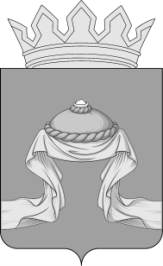 Администрация Назаровского районаКрасноярского краяРАСПОРЯЖЕНИЕ«08» 02 2021                                     г. Назарово                                       № 73-рВ соответствии с Федеральными законами от 06.10.2003 № 131-ФЗ  «Об общих принципах организации местного самоуправления в Российской Федерации», от 04.12.2007 № 329-ФЗ «О физической культуре и спорте в Российской Федерации», руководствуясь Уставом муниципального образования Назаровский муниципальный район Красноярского края:Главному специалисту по физической культуре и спорту отдела культуры, спорта и молодежной политики администрации Назаровского района (Бакланова)  организовать и провести районные соревнования по лыжным гонкам среди обучающихся с ограниченными возможностями здоровья (спорт ЛИН) 26 февраля 2021 года в с. Красная Поляна Назаровского района. Утвердить Положение о проведении районных соревнований по лыжным гонкам среди обучающихся с ограниченными возможностями здоровья (спорт ЛИН) согласно приложению 1.Утвердить смету расходов на проведение районных соревнования по лыжным гонкам среди обучающихся с ограниченными возможностями здоровья (спорт ЛИН) согласно приложению 2.4. Финансовому управлению администрации Назаровского района (Мельничук) осуществить финансирование расходов, связанных с питанием и денежными призами участников мероприятий, в пределах бюджетных ассигнований согласно муниципальной программе «Развитие физической культуры и спорта Назаровского района».5. Отделу учета, контроля и отчетности администрации Назаровского района (Божкевич) оплатить расходы на питание и призы участников соревнований и списать товарно-материальные ценности (грамоты и кубки), связанные с проведением соревнований, согласно муниципальной программе «Развитие физической культуры и спорта Назаровского района» в рамках отдельного мероприятия «Проведение районных спортивно-массовых мероприятий, обеспечение участия спортсменов-членов сборных команд района по видам спорта в зональных, краевых соревнованиях» согласно утвержденной смете расходов.6. Заместителю главы района по социальным вопросам (Дедюхина) обеспечить организацию контроля за качеством питания участников соревнований и оказание медицинской помощи в соответствии                        с действующим законодательством Российской Федерации. 7. Отделу организационной работы и документационного обеспечения администрации Назаровского района (Любавина) разместить распоряжение на официальном сайте муниципального образования Назаровский район Красноярского края в информационно-телекоммуникационной сети «Интернет».8. Контроль за выполнением распоряжения возложить на заместителя главы района по социальным вопросам (Дедюхина).9. Распоряжение вступает в силу со дня подписания.Глава района							          	   Г.В. АмпилоговаПриложение 1к распоряжению администрации Назаровского районаот «08» 02 2021 № 73-рП О Л О Ж Е Н И Ео проведении районных соревнований по лыжным гонкам среди обучающихся с ограниченными возможностями здоровья (спорт ЛИН)ЦЕЛИ И ЗАДАЧИ.Соревнования проводятся с целью популяризации адаптивного спорта в районе среди школьников и молодежи.ВРЕМЯ И МЕСТО ПРОВЕДЕНИЯ.Соревнования проводятся 26 февраля 2021 года в с. Красная Поляна. Приезд команд в МБОУ «Краснополянскую СОШ» 26 февраля 2021 года к 9-30 часам. Начало соревнований в 10-00 часов.РУКОВОДСТВО СОРЕВНОВАНИЯМИ.Руководство соревнованиями возлагается на главного специалиста по физической культуре и спорту отдела культуры, спорта и молодежной политики, на МБОУ ДО «Детско-юношеская спортивная школа» Назаровского района.Непосредственная ответственность за проведение возлагается на главную судейскую коллегию.Главный судья: Д.А. БляхерГлавный секретарь: Н.И. Банникова УЧАСТНИКИ СОРЕВНОВАНИЙ.К соревнованиям допускаются Обучающиеся с нарушением интеллекта 20062008 годов рождения (юноши и девушки);Состав команды: 6 участников (3 юноши, 3 девушки), 2 представителя.ПРОГРАММА СОРЕВНОВАНИЙ, ОПРЕДЕЛЕНИЕ ПОБЕДИТЕЛЕЙ.Соревнования лично-командные.Лыжные гонки: 2 км – юноши и девушки (стиль свободный);Эстафета смешанная 4 х1 км. В зачет каждой команды-группы идет по 4 лучших результата                      (2 юноши, 2 девушки) и результат в эстафетной гонке.Условия проведенияСоревнования проводятся согласно Правилам соревнований 
по лыжным гонкам.Эстафета смешанная: первый и второй этапы бегут девушки, третий 
и четвертый этапы – юноши.Определение победителейПобедители определяются по сумме очков за занятые места согласно таблице: При равенстве суммы очков у двух и более команд преимущество получает команда, имеющая больше I, II, III и т.д. мест.ЗАЯВКИЗаявки, заверенные врачом, представителем команды, директором образовательной организации подаются в день приезда на соревнования в судейскую коллегию.Справки на участника, о том что он занимается по адаптированной основной общеобразовательной программе, подаются в день приезда на соревнования в судейскую коллегию.Предварительные заявки (списки участников) подаются по тел. 7-07-71 или на электронный адрес dushnr@yandex.ru до 12 часов 00 минут 18 февраля 2021 года. Команды, не подавшие предварительные заявки, до соревнований не допускаются.	Примечание: в случае выявления несоответствия участника требованиям команда снимается с соревнований.НАГРАЖДЕНИЕ И ФИНАНСИРОВАНИЕ.Команды, занявшие 1-е места в своих возрастных группах, награждаются переходящими кубками, грамотами. Команды, занявшие 2-3 места, награждаются грамотами. Участники, занявшие 1-3 места в своих возрастных группах, награждаются  призами и грамотами. Награждение, питание и другие расходы, связанные с проведением районных соревнований, осуществляются за счет средств районного бюджета согласно муниципальной программе «Развитие физической культуры и спорта Назаровского района» в рамках отдельного мероприятия «Проведение районных спортивно-массовых мероприятий, обеспечение участия спортсменов-членов сборных команд района по видам спорта в зональных, краевых соревнованиях».Расходы, связанные с проездом команд на соревнования – за счет командирующей организации.   гонки (I-30 места)   гонки (I-30 места)   гонки (I-30 места)   гонки (I-30 места)эстафеты (I-20 места)эстафеты (I-20 места)эстафеты (I-20 места)эстафеты (I-20 места)1 место50 оч.11 место20 оч.1 место100 оч.11 место40 оч.24412192881238340131838013364361417472143453215165641532628161565616307261714752172882418138481826922191294419241021201110422022и т.д.  